Język polski 20.04.2020r.Dzień dobry!Temat zapisujemy w zeszycie przedmiotowym w  części: literaturaTemat: Poznajemy legendę o okrutnym wilku.Przypomnijmy sobie legendy, które poznaliśmy  w klasie 4:„O Lechu i białym orle”, „Piast”, „Stopka królowej Jadwigi, „Złota kaczka”; w klasie 5 czytaliśmy legendę „Śpiący rycerze”.Czym charakteryzuje się legenda? Przeczytajcie znaną już definicję. legenda – utrwalona w tradycji fantastyczna opowieść o postaciach, wydarzeniach                i miejscach historycznych lub o życiu świętych. Obok prawdy historycznej zawiera elementy niezwykłe i cudowne.Otwórzcie  podręcznik str. 239. Przeczytajcie legendę pt „Wilk z Gubbio”. Aby dobrze zrozumieć jej treść, proszę skorzystać z informacji z przypisu nr 1 dotyczącej wyjaśnienia słowa „Gubbio”.W zeszycie odpowiedzcie na pytanie nr 2 z podręcznika str. 240. Jakiego niezwykłego czynu dokonał  święty? Nie cytujcie, napiszcie swoimi słowami.Uzupełnij schemat informacjami dotyczącymi elementów świata przedstawionego poznanej legendy. Podany plan uporządkuj chronologicznie – wpisz w kwadraciki cyfry od 1 do 6.Rozwiązanie sprawdzimy w środę na lekcji online.Zadanie domowe ( dla chętnych)Przedstawcie w formie komiksu poznaną legendę. W tym celu:Uporządkujcie gotowy materiał ilustracyjny zgodnie z planem wydarzeń.Dorysujcie obrazki do trzech brakujących punktów planu.Dorysujcie dymki i zapiszcie w nich wypowiedzi bohaterów.Wykorzystajcie odpowiednio skrócone wypowiedzi z tekstu lub wymyślcie własne. Możecie też zastosować wyrazy dźwiękonaśladowcze.Uwaga! Na każdym obrazku musi się znajdować przynajmniej jeden dymek. 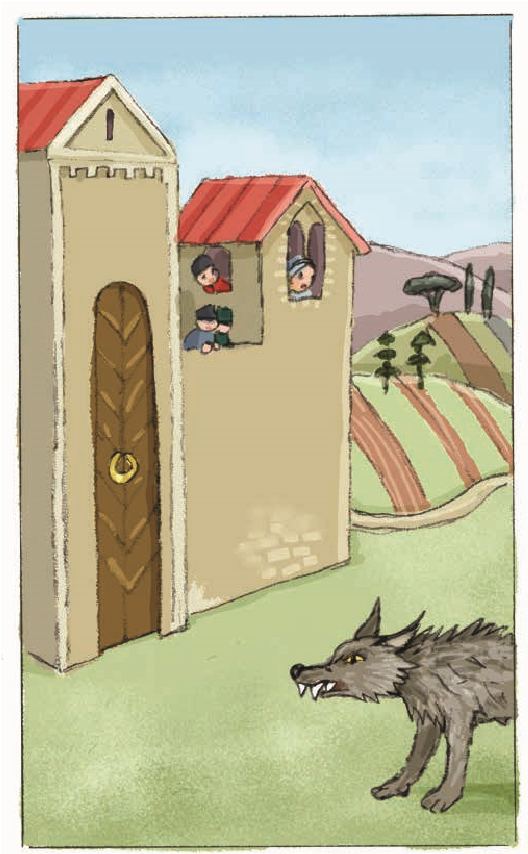 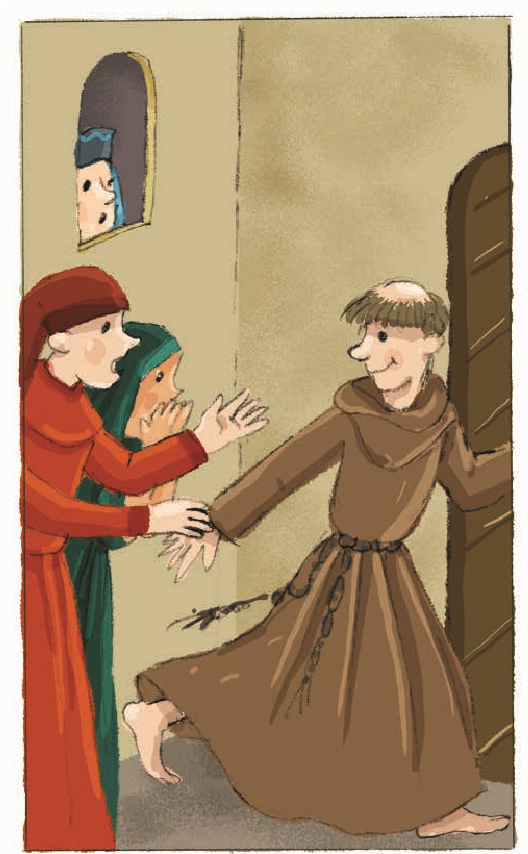 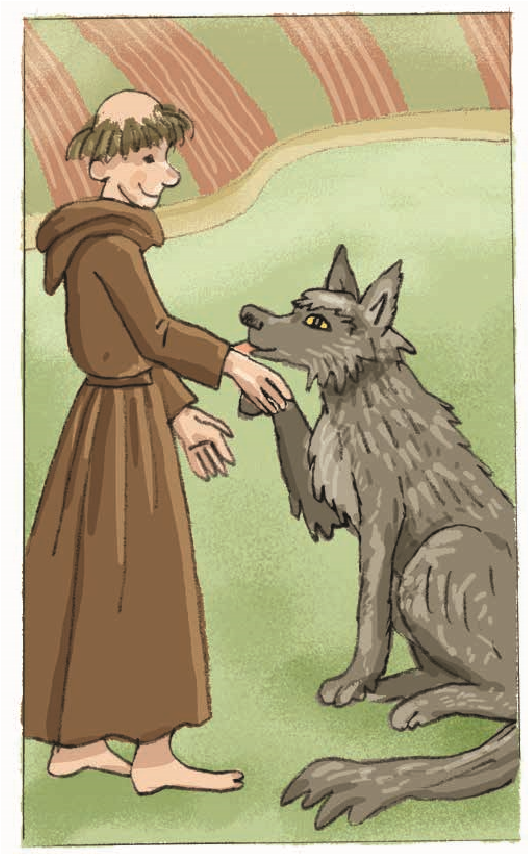 W odpowiednie miejsca wpiszcie elementy świata przedstawionego:czas wydarzeń: bliżej nieokreślony; miejsce wydarzeń: Włochy, miejscowość Gubbio i najbliższa okolica; bohaterowie: mieszkańcy Gubbio, wilk, św. Franciszek;